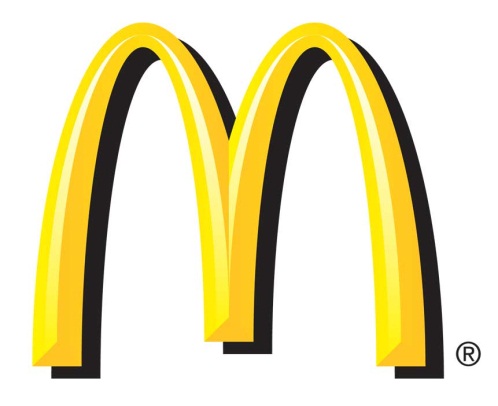                 	McDonald’s	104 S State Street	Clarks Summit, PA 18411	P: (570) 586-2255 F: (570) 586-3096By signing below I understand that I will be losing the $2 per hour additional pay for having an unexcused absence on a scheduled shift and not finding a replacement. This will be for the payroll from _____________________ to _________________________________Date(s) called off:______________________________________________________________Employee Signature:___________________________________________ Date:_____________Manager   Signature:___________________________________________ Date:_____________Showing up for your scheduled shifts is super important for your fellow crew, managers, and restaurant.